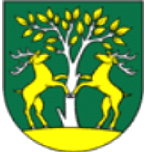 O B E C    S T A Š K O V                                                                           Príloha č.1Ul. Jozefa Kronera 588, 023 53  Staškovtel.: 041/ 43 02726, e-mail: poplatky@staskov.skOznámenie o vzniku-zániku daňovej povinnosti k dani za ubytovanieV .........................., dňa.......................                            .................................................................                    pečiatka a podpis platiteľa dane Obchodné meno, názov prevádzkovateľaSídlo, miesto podnikania/adresaMeno, priezvisko zodpovednej osobyTel./MobilE-mail Názov ubytovacieho zariadenia v obciAdresa ubytovacieho zariadenia v obciIČO/RčDIČIČ DPHBankové spojenie/IBANDátum začatia činnosti ubytovacieho zariadeniaDátum zániku činnosti ubytovacieho zariadeniaUbytovacia kapacita* nehodiace sa prečiarknitePlatiteľ dane je povinný sám si vypísať toto oznámenie podľa predtlače a pravdivo uviesť všetky skutočnosti rozhodujúce pre výpočet dane.Platiteľ dane je povinný sám si vypísať toto oznámenie podľa predtlače a pravdivo uviesť všetky skutočnosti rozhodujúce pre výpočet dane.Platiteľ dane je povinný sám si vypísať toto oznámenie podľa predtlače a pravdivo uviesť všetky skutočnosti rozhodujúce pre výpočet dane.Platiteľ dane je povinný sám si vypísať toto oznámenie podľa predtlače a pravdivo uviesť všetky skutočnosti rozhodujúce pre výpočet dane.Platiteľ dane je povinný sám si vypísať toto oznámenie podľa predtlače a pravdivo uviesť všetky skutočnosti rozhodujúce pre výpočet dane.Platiteľ dane je povinný sám si vypísať toto oznámenie podľa predtlače a pravdivo uviesť všetky skutočnosti rozhodujúce pre výpočet dane.